This application must be typed or printed legibly in black ink. If not legible, your application will be disqualified.TODAY'S DATE (mm/dd/yyyy) 		CWID 	(For Non-CSUF Students, CWIDs are issued via CalStateApply)PERSONAL INFORMATIONLAST NAME	FIRST NAME	MIDDLE INITIALSTREET ADDRESSCITYSTATE	ZIP CODEEMAIL ADDRESS	DATE OF BIRTH (MM/DD/YYY)	PHONE NUMBEREDUCATIONList the name and location of all schools attended subsequent to high school. List the most recently attended first.NAME OF SCHOOLSTREET ADDRESS	CITY	STATE	ZIP CODESTART DATE (MM/DD/YYYY)	END DATE (MM/DD/YYYY)GRADUATED:YES	NO	GPA (4.0 SCALE)DEGREE EARNED	MAJOR- - - - - - - - - - - - - - - - - - - - - - - - - - - - - - - - - - - - - - - - - - - - - - - - - - - - - - - - - - - - - - - - - - - - - - - - - - - - -NAME OF SCHOOLSTREET ADDRESS	CITY	STATE	ZIP CODESTART DATE (MM/DD/YYYY)	END DATE (MM/DD/YYYY)GRADUATED:YES	NO	GPA (4.0 SCALE)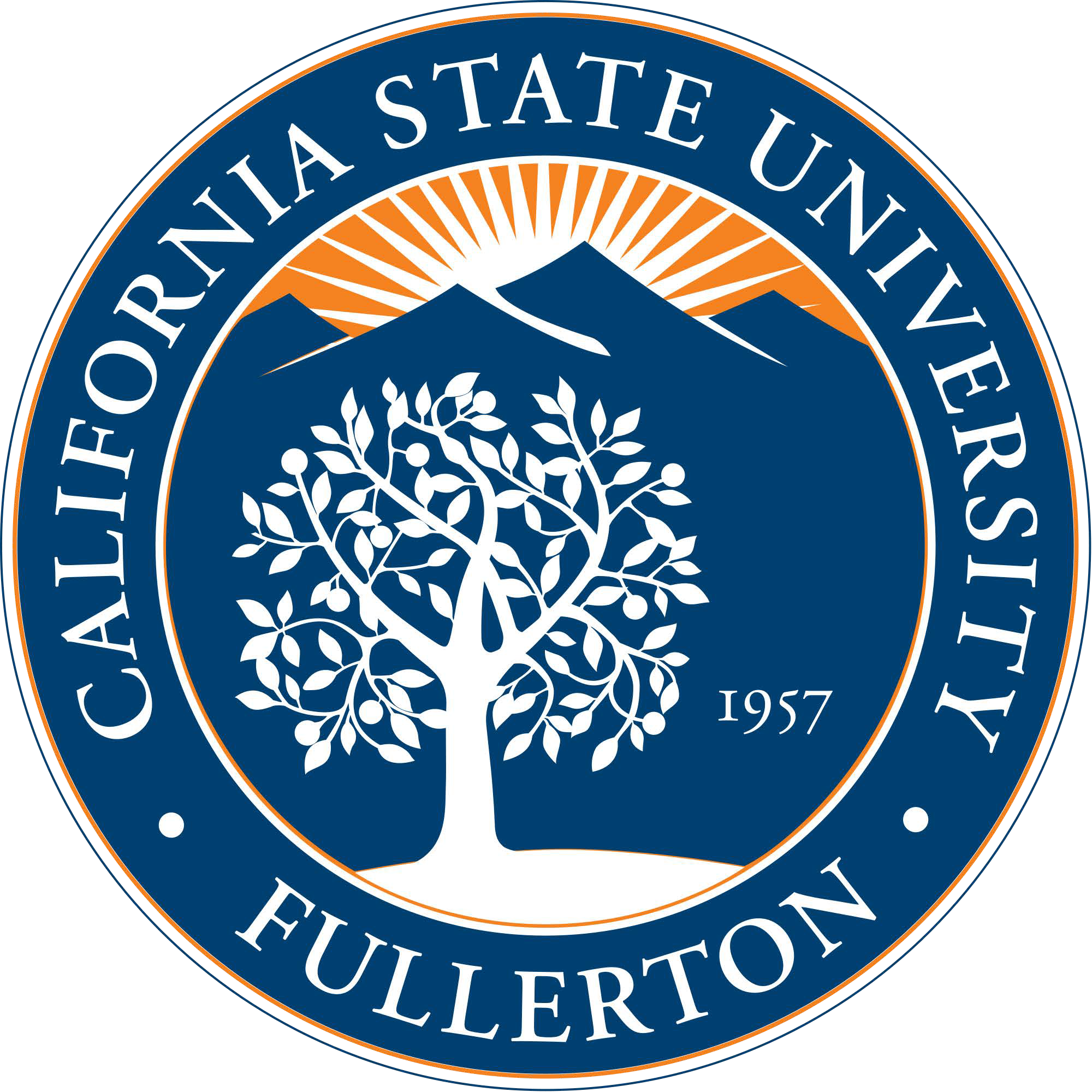 DEGREE EARNED	MAJORNAME OF SCHOOLSTREET ADDRESS	CITY	STATE	ZIP CODESTART DATE (MM/DD/YYYY)	END DATE (MM/DD/YYYY)GRADUATED:YES	NO	GPA (4.0 SCALE)DEGREE EARNED	MAJOR- - - - - - - - - - - - - - - - - - - - - - - - - - - - - - - - - - - - - - - - - - - - - - - - - - - - - - - - - - - - - - - - - - - - - - - - - - - - -NAME OF SCHOOLSTREET ADDRESS	CITY	STATE	ZIP CODESTART DATE (MM/DD/YYYY)	END DATE (MM/DD/YYYY)GRADUATED:YES	NO	GPA (4.0 SCALE)DEGREE EARNED	MAJOR- - - - - - - - - - - - - - - - - - - - - - - - - - - - - - - - - - - - - - - - - - - - - - - - - - - - - - - - - - - - - - - - - - - - - - - - - - - - -NAME OF SCHOOLSTREET ADDRESS	CITY	STATE	ZIP CODESTART DATE (MM/DD/YYYY)	END DATE (MM/DD/YYYY)GRADUATED:YES	NO	GPA (4.0 SCALE)DEGREE EARNED	MAJORCumulative GPA:	 		GPA last 60 units:	 	GRE Score:	 		 		 		 	(OPTIONAL)	Verbal	Quantitiative	Analytical Writing	Date of TestIf you have a Minor in Gerontology or Aging Studies, please indicate the school in which you were awarded the degree, the date of completion, and your Minor GPA:Name of School:  	Date of Completion: 		Minor GPA:  	- - - - - - - - - - - - - - - - - - - - - - - - - - - - - - - - - - - - - - - - - - - - - - - - - - - - - - - - - - - - - - - - - - - - - -If you have Certificates in Gerontology, please indicate where you were certified, the title of your certificate, date of completion, total number of units, and your certification GPA:Name of Institution:  	Certificate Title:  	Date Certified:  	Number of Units:  	Certificate GPA:  	Please list and describe any other relevant educational coursework, certification or training:INTERNATIONAL STUDENTSIf you are an international student, you must submit proof of English language proficiency. International students must submit official scores from either the TOEFL, IELTS, or PTE.If you have not yet taken an English language proficiency exam, please complete the exam and send scores to University Admissions and Records before the application deadline.For a comprehensive list of English language proficiency requirements, please visit: http://international.fullerton.edu/admissionsI am an International Student:Yes	NoPlease select one of the following	  I have completed an English proficiency exam and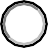 have received my scores  I have completed an exam but I have not yet received by scores   I have not completed an exam, but I am scheduled to take oneI am not yet scheduled to complete an examTOEFL Score: 		Date Completed:  	IELTS Score: 		Date Completed:  	PTE Score:	 		Date Completed:  	EXPERIENCEBriefly describe any paid or volunteer experience relevant to aging studies.Position Title:  	Supervisor/Mentor Contact Information (OPTIONAL):Name of Organization:Start Date:  	Description of Duties:End Date:  	Position Title:  	Supervisor/Mentor Contact Information (OPTIONAL):Name of Organization:Start Date: 		End Date:  	Description of Duties:If you have additional paid or volunteer gerontology or aging studies experiences, please describe them here:CAREER GOALSPlease describe your future career goals:Please discuss your strengths and weaknesses as they relate to your ability to be a successful graduate student and gerontological professional:CRITICAL THINKING ASSESSMENTOnce you have submitted this application, you must contact the Aging Studies Office at agingstudies@fullerton.edu to complete the Critical Thinking Assessment.You will be provided with a peer-reviewed journal article discussing current findings related to the aging field. After carefully reading the article, you will be asked to address the following:What is the take home message of the article? What evidence supports this?Imagine you are a director of a local senior center. How would you utilize the findings from this article to improve the well-being of your participants?You will be able to submit your response by email to agingstudies@fullerton.edu or by mail to the Aging Studies Office (see the address on the following page).INDIVIDUAL OR GROUP INTERVIEWOnce your application has been received and processed, you may be contacted by the Aging Studies Department and asked to participate in an individual or group interview. This interview will allow our faculty the opportunity to meet with each of the applicants and answer additional questions about the program.APPLICATION CHECKLISTYour application is not considered complete until all documents have been received. Below is a checklist of required materials that must be received before the application deadline.Send the following to University Admissions and Records (see address below): 	University Application (Cal State Apply) 	One (1) copy of official transcripts from all universities and colleges attended 	(International Students) One (1) copy of official scores on either the TOEFL, IELTS, or PTESend the following to Aging Studies Academic Programs (see address below): 	MSG Program Application 	Personal Statement 	Three (3) Letters of Recommendation 	Three (3) Letter of Recommendation Forms 	One (1) Copy of unofficial transcripts from all universities and colleges attended 	Critical Thinking Assessment 	Confirmation of Completion of University Application (Cal State Apply) 	(International Students) Confirmation of one (1) copy of official scores on either the TOEFL, IELTS, or PTEPLEASE SUBMIT "UNIVERSITY ADMISSIONS AND RECORDS" MATERIALS TO:California State University, Fullerton Admissions and RecordsP.O. Box 6900Fullerton, CA 92834-6900Fax#: (657) 278-7699PLEASE SUBMIT "AGING STUDIES ACADEMIC PROGRAMS" MATERIALS TO:Coordinator, Aging Studies Academic ProgramsHumanities Building, Suite 424 California State University, Fullerton Fullerton, CA 92831 agingstudies@fullerton.edu